ТАНЕЦ ПАСТУШКОВФранция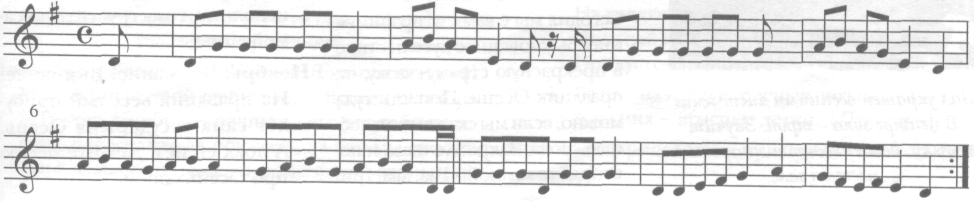 И.п. Дети стоят друг другу в затылок по одному в четверках, образуя фигуру квадрата. Руки согнуты в локтях и держатся за воображаемые лацканы сюртучков.1-4 такт 	дети шагают в такт музыке, попадая через один шаг на место соседа и сохраняя в движении фигуру квадрата.5-6 такт 	поворачиваются лицом в центр квадрата и, опираясь на левую ногу, правую выставляют вперед. В этом положении качаются корпусом в такт музыке.7-8 такт 	прыгают в такт музыке на месте, переваливаясь всем корпусом с одной ноги на другую.УЛЫБНУТЬСЯ НЕ ЗАБУДЬПольша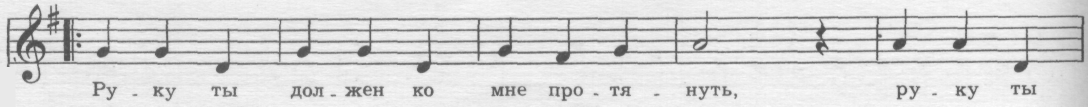 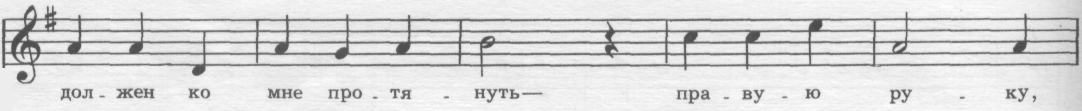 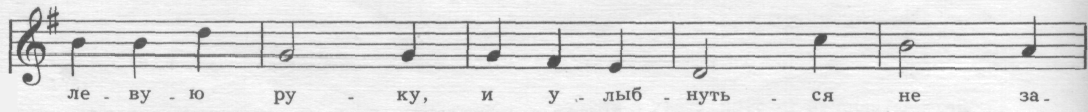 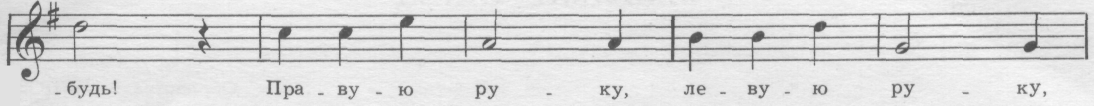 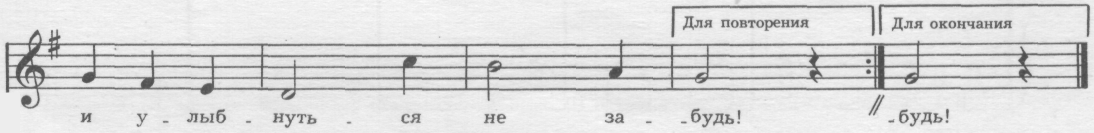 И.п. Ребята парами стоят в кругу лицом друг к другу. Один стоит спиной к центру круга, другой − лицом. Образуются два круга: внутренний и внешний.1-7 такты 	Дети обоих кругов поворачиваются направо и идут один за другим по часовой стрелке, поднимая правые руки и кланяясь, − приветствуют проходящих партнеров.8 такт	Оба круга останавливаются, и пары поворачиваются друг к другу.9-12 такты	Протягивают друг другу правые руки, затем левые.13-16 такты 	Берутся за руки и подскоками кружатся на месте.17-24 такты 	Повторяются движения 9-16 тактов.В конце 24-го такта партнеры меняются местами: стоящие во внутреннем кругу переходят во внешний и наоборот.Игра начинается сначала.